Edition 2017 des Fêtes de Wallonie – Mesures de police administrativesLe Conseil Communal,En séance publique,Vu le Code de la Démocratie locale et de la Décentralisation, spécialement ses articles 
L 1113- 1122- 1122- 1122- 1133-1 et L 1133-2 ;Vu la Nouvelle Loi Communale, spécialement son article 135, § 2 ;Vu le décret sur la Police intérieure des communes du 10 vendémiaire An IV ;Vu la circulaire ministérielle OOP 30 bis, du 3 janvier 2005 ;Vu les Directives de planification d’urgence de la Zone de secours N.A.G.E. ;Considérant qu’à l’occasion des Fêtes de Wallonie, l’Union Andennaise des Commerçants est autorisée à organiser dans certaines rues de la Ville d’Andenne, une braderie, différentes festivités et manifestations dans le centre commercial, du jeudi 21 septembre 2017 au dimanche 24 septembre 2017 ;Considérant qu’outre les mesures de circulation temporaire, il y a lieu de prendre toutes mesures d’ordre et de sécurité qui s’imposent en vue d’éviter divers troubles ;Qu’il apparaît dès lors souhaitable, dans ce contexte, d’ordonner la fermeture temporaire des débits de boissons exploités sur le périmètre des Fêtes de Wallonie : les samedi 23 septembre, dimanche 24 septembre entre 2h00 et 8h00 du matin, ainsi que le lundi 25 septembre 2017 à 00h00 ;des stands exploités sur le périmètre des Fêtes de Wallonie : la nuit du vendredi au samedi et du samedi au dimanche entre 2h00 et 8h00 du matin, ainsi que le dimanche 24 septembre 2017 à 20h00.Qu’il apparaît également opportun d’interdire des rassemblements de plus de cinq personnes aux mêmes dates, à partir de 2 heures du matin et le dimanche à partir de minuit ;Considérant que lors de la précédente édition, les services de police constatèrent l’usage de produits détournés de leur destination initiale, susceptibles de souiller les vêtements ou de nuire d’une quelconque façon à la sécurité et/ou la salubrité publique ;Qu’il convient par conséquent d’interdire l’usage et le port de ces produits ;Considérant la dangerosité manifeste des jeux de clous et ce eu égard à l’affluence du public ;Qu’il convient par conséquent de l’interdire sur tout le périmètre des fêtes de Wallonie en vue d’éviter divers troubles ;Qu’il convient de limiter expressément les interdictions précitées en raison des motifs qui les fondent et pour la durée de la manifestation ;PAR CES MOTIFS,APRES EN AVOIR DELIBERE,ARRETE A L’UNANIMITE DES MEMBRES PRESENTS :Article 1er :Les stands installés dans le périmètre des Fêtes de Wallonie doivent être numérotés et identifiés. La dénomination doit être clairement visible.Les associations et gestionnaires de stands doivent être clairement identifiées et identifiablesArticle 2 :Les stands installés dans le périmètre des Fêtes de Wallonie devront impérativement être ouverts et opérationnels le vendredi 22 septembre 2017 dès 17h00, le samedi 23 septembre 2017 dès 11h00 et le dimanche 24 septembre 2017 dès 11h00.Le démontage des stands installés dans le périmètre des Fêtes de Wallonie devra impérativement débuter le dimanche 24 septembre 2017 à 20h00.Article 3 :Les stands installés dans le périmètre des Fêtes de Wallonie, devront être fermés les samedi 23 septembre 2017 et dimanche 24 septembre 2017 entre 2h00 et 8h00 du matin, ainsi que le dimanche 24 septembre 2017 à partir de 20h00.Les différents débits de boissons et snacks du centre Ville d’Andenne devront être fermés les samedi 23 septembre 2017 et dimanche 24 septembre 2017 entre 2h00 et 8h00 du matin, ainsi que le lundi 26 septembre 2016 à partir de 0h00.Article 4 :Les stands installés dans le périmètre des Fêtes de Wallonie souhaitant vendre des produits alimentaires devront protéger le sol par un plancher ou une bâche.Article 5 :Les stands installés dans le périmètre des Fêtes de Wallonie veilleront à faciliter et respecter le passage des charrois de sécurité et laisseront à cet égard libre d’occupation un espace de  sur la voirie.Article 6 :Les stands installés dans le périmètre des Fêtes de Wallonie veilleront à ne pas entraver la circulation et le passage, notamment par la présence de cordelières électriques en travers des voiries.Article 7 :Les participants veilleront à sécuriser les stands installés dans le périmètre des Fêtes de Wallonie au moyen de coleçons permettant la fermeture adéquate des tentes et veilleront à lester leur matériel. La Ville n’est pas responsable des vols ou dégradations susceptibles de s’y produire.Article 8 :Les stands, tonnelles, tentes SNJ et tout autre dispositif « couvrant » devront être lestés.Article 9 :Les déchets en verre (notamment les bouteilles) générés par les stands seront déposés uniquement dans les bulles à verre ou emportés par les responsables de ces stands. Ils ne pourront en aucun cas être déposés dans des poubelles, sacs ou autres contenants les mettant à portée de main. De façon plus générale, le personnel des stands ne pourra pas évacuer ses déchets sur la voie publique, une fois le nettoyage réalisé par les services communaux en vue de la reprise des fêtes ou de la réouverture des voiries.Les détenteurs des contenants en verre interdits seront tenus de les déposer dans un endroit sécurisé à première réquisition des Services de Police.Article 10 :Sur la voie publique, l’apposition de banderoles et/ou de visuels publicitaires, sur l’axe commercial et le reste du site des fêtes de Wallonie, est réservée à l’organisateur, à savoir le Service des Festivités de la Ville d’Andenne. A défaut d’être placé par l’organisateur, tout affichage de ce type, concerné, devra avoir son aval.Article 11 :Toute émission musicale est interdite dans les lieux précités durant la période de fermeture et devra respecter les normes légales (bruit – droit de diffusion, etc.) ainsi que les autres occupants du site.Toute émission musicale est interdite au sein des stands installés sur et face à la Place des Tilleuls.Article 12 :Dans le même périmètre et pendant toute la durée de la manifestation, aucune boisson ne pourra être servie dans des contenants en verre et la vente de toute bouteille d’alcool y sera interdite, y compris dans les commerces du centre Ville, c'est-à-dire : rue du Pont, Promenade des Ours, rue du Commerce, rue Brun, rue Léon Simon et sur la RN 90 entre la rue Bertrand et la rue Croisée Voie.Par dérogation à l’alinéa précédent et sauf contrordre donné par les Services de Police :les établissements Horeca pourront servir des boissons dans des contenants en verre à l’intérieur de leur établissement ;les terrasses Horeca assises extérieures pourront servir des boissons dans des contenants en verre jusque 18 heures uniquement.En cas de contravention aux dispositions qui précèdent et sans préjudice des sanctions administratives prévues à l’article 18, les établissements concernés pourront être fermés sur ordre des Services de Police pour toute la durée des festivités.Article 13 :Tout rassemblement de plus de cinq personnes sera interdit aux dates visées à l’alinéa 1er, dans le périmètre des Fêtes de Wallonie, entre 2h00 et 8h00 du matin les samedi 23 septembre 2017 et dimanche 24 septembre 2017, ainsi qu’à partir de 0h00 le lundi 25 septembre 2017.Article 14 :La vente, l’offre de vente, l’usage et la détention de bombes de couleur et de produits pyrotechniques sont interdits dans le périmètre des Fêtes de Wallonie.L’usage et le port de tout produit quelconque détourné de sa destination initiale susceptibles de souiller les vêtements ou de nuire d’une quelconque façon à la sécurité et ou la salubrité publique, seront interdits sur les stands et dans le périmètre des Fêtes de Wallonie (site et abords) du vendredi 22 septembre 2017 à 14h00 jusqu’à 6h00 du matin le lundi suivant.Les jeux de clous seront interdits sur les stands et dans le périmètre des Fêtes de Wallonie pendant la durée de la manifestation.Article 15 :Toute propagande citoyenne et politique et notamment la distribution de tracts ou l’apposition d’affiche électorale est interdite dans le périmètre des Fêtes de Wallonie, du vendredi 22 septembre 2017, à 14 heures au lundi 25 septembre 2017, à 8 heures du matin.Article 16 :Aucun chantier ou échafaudage ne sera autorisé dans le périmètre des Fêtes de Wallonie et ce pendant la durée de la manifestation.Article 17 :La vente de boissons alcoolisées (à consommer sur place) sera interdite au sein du périmètre des Fêtes de Wallonie hormis pour les établissements Horeca et les détenteurs d’une autorisation de débits de boissons.Article 18 :Les établissements Horeca et associations dument autorisée ne pourront utiliser de friteuses sur le domaine public.L’utilisation de tout autre type d’appareil de cuisson (barbecue charbon, bois, gaz ou électrique devra être notifiée par chaque association lors de son inscription et approuvée par l’organisateur. Ce type d’installation devra impérativement respecter les conditions d’utilisation des directives de planification d’urgence de la Zone de secours N.A.G.E.Ainsi, l’usage des barbecues alimenté en combustible solide (bois, charbon de bois…) n’est autorisé qu’à l’extérieur et doivent être construit en matériaux non combustibles (métal, pierre). Il est interdit d’utiliser des liquides inflammables, même pour l’allumage.L’installation du barbecue doit présenter toutes les garanties de stabilité, être protégé du public et se trouver à au moins 4 mètres de tout élément combustible, des chapiteaux et des ouvertures des bâtiments.Un seau d’eau et un extincteur à 6 kg de poudre ABC, ou à 6 litres d’eau pulvérisée doivent se trouver proximité de l’appareil de cuisson. L’extincteur aura été vérifié par un organisme habilité depuis moins d’1 an.En raison de certaines conditions climatiques (sécheresse), le barbecue ainsi que tout autre feu pourraient être interdits.Ils ne peuvent être installés sous tonnelle ou sous un abri en matériaux inflammables.La surveillance sera assurée par l'organisateur jusqu'à l'extinction complète des barbecues. Ceux-ci ne peuvent pas être situés sous tente. Les enfants doivent être proscrits de l’aire de travail où seuls les « cuistots » sont autorisés.Une personne doit être désignée responsable des lieux, doit disposer d’un moyen d’appel (GSM) et connaître les numéros d’appel d’urgence des secours (112 pompiers et ambulance – 101 police).A toutes fins utiles, une fiche d'actions adaptées à la situation réelle et reprenant les renseignements indispensables à communiquer au préposé du centre d'appel d'urgence, sera établie par l'organisateur et remise à cette personne.Article 19 :Les infractions aux présentes dispositions seront punies d’une amende administrative de 1 à 350 euros.Article 20 :En cas d’incident impliquant une organisation ayant reçu l’autorisation d’occuper l’espace public ou à défaut de respecter les conditions fixées par la présente ordonnance de police, un arrêté de police pris en urgence pourra interdire la continuation de toute activité par ce regroupement après un premier avertissement.Article 21 :La présente ordonnance sera publiée par les soins de Monsieur le Bourgmestre.La présente ordonnance sera publiée par voie d’affichage. L’affiche mentionnera sa date d’adoption et son objet ; elle indiquera également le lieu où le texte complet de l’ordonnance pourra être consulté par le public et précisera les jours et heures de consultation.Le fait et la date de cette publication seront constatés par une annotation dans le registre spécialement tenu à cet effet.Elle deviendra obligatoire à dater du jour de sa publication et sera levée sauf disposition contraire le lundi 25 septembre 2017, à 8h00 du matin.Article 22 :Une expédition conforme de la présente ordonnance sera adressée à l’attention :au Directeur général et aux Greffes des Tribunaux de 1re Instance et de Police de Namur, pour mention en être faite dans les registres tenus à cet effet ;du Service du Bulletin provincial, aux fins de publication ;de Madame Delphine Wattiez, Agent sanctionnateur ; du Service des Relations Publiques ;du Service des Festivités et du Tourisme ;de la Direction des Services Techniques communaux ;du Chef de Corps a.i. de la Police locale, pour disposition.Ainsi fait en séance à Andenne, date que d’autre part.Par le Conseil communal,	Le Directeur général,	Le Président,	Y. Gemine	V. SampaoliPour extrait conforme,	Le Directeur général,	Le Bourgmestre,	Y. Gemine	C. Eerdekens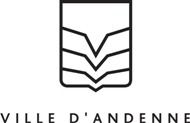 EXTRAIT DU REGISTRE AUX DELIBERATIONS DU CONSEIL COMMUNALSEANCE DU :   2017Présent(e)s:	M. Claude EERDEKENS, BourgmestreMM. Elisabeth MALISOUX, Guy HAVELANGE, Françoise LEONARD, Benjamin COSTANTINI et Michel DECHAMPS, Echevins en fonction ;M. Vincent SAMPAOLI, Echevin empêché ;MM. Sandrine Cruspin, Christian BADOT, Marie-Christine MAUGUIT, Hugues DOUMONT, Rose SIMON-CASTELLAN, Etienne SERMON, Marina MONJOIE-PAQUOT, Danielle JOYEUX, Philippe MATTART, Philippe RASQUIN, Kévin PIRARD, Claude GIOT, Maxime DELAITE, Françoise PHILIPPART, Christian MATTART, Françoise TARPATAKI, Nicolas VAN YDEGEM, Joël FRANCKINIOULLE, Martine VOETS, Mélissa PIERARD, José Ricardo ALVAREZ et André HENROTAUX Conseillers communaux ; M. Yvan GEMINE, Directeur généralPrésidence pour ce point : M. Vincent SAMPAOLI.